Информация о реализации имущества АО «Фонд развития предпринимательства «Даму»Указанные ниже объекты являются собственностью АО «Фонд развития предпринимательства «Даму». Стоимость имущества будет определяться на торгах.Объекты фотоАтырауская обл.Атырауская обл.11 комнатная квартира, Атырауская обл., г. Кулсары 1мкр д.45 кв 53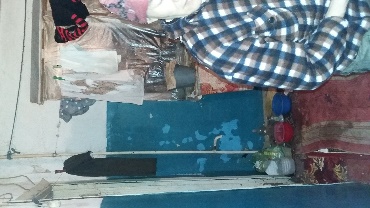 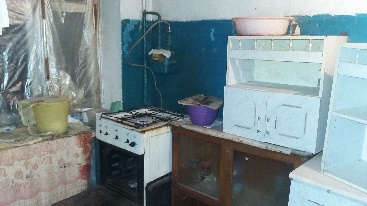 22 комнатная квартира, Атырауская обл., г. Кулсары 1мкр д.45 кв 64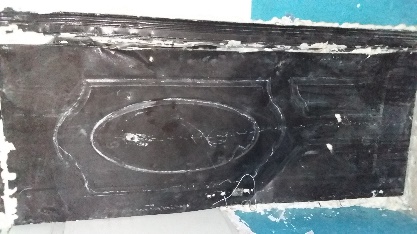 г. Алматыг. Алматы3Нежилое помещение – банк (литер Б) общей площадью 1 215,3 кв.м., местонахождение: г.Алматы, Бостандыкский р-н, пр.Аль-Фараби, д.17/1, н.п.15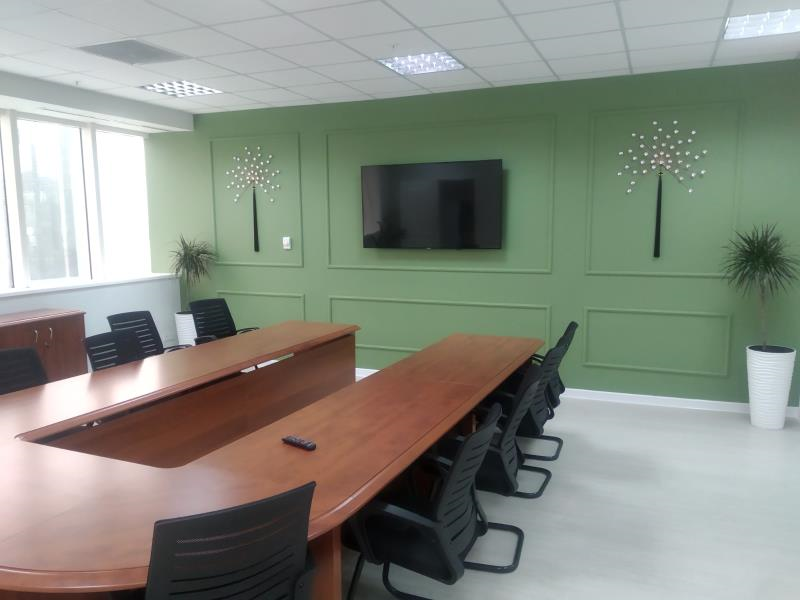 4Нежилое помещение – банк (литер ч/Б) общая площадью 7 116,7 кв.м, местонахождение: г.Алматы, Бостандыкский р-н, пр.Аль-Фараби, д.17/1, н.п.8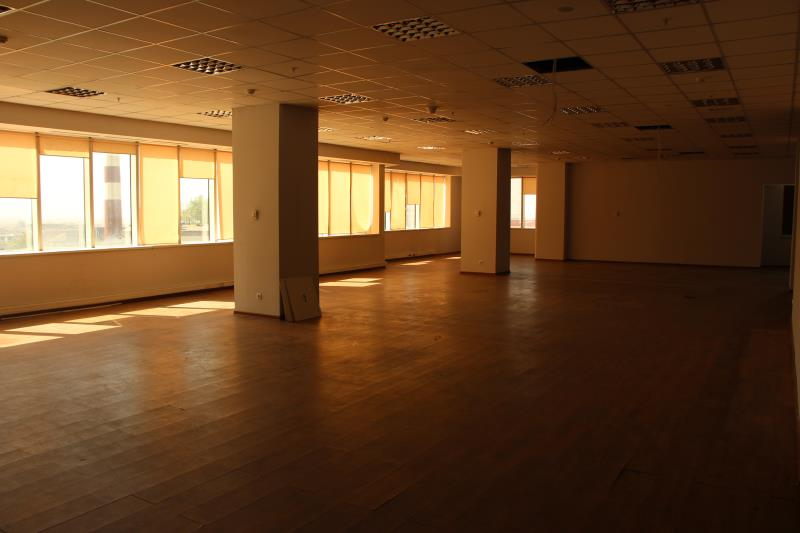 5Нежилое помещение – банк (литер Б) общей площадью 1 205,7 кв.м, местонахождение: г.Алматы, Бостандыкский р-н, пр.Аль-Фараби, д.17/1, н.п.23.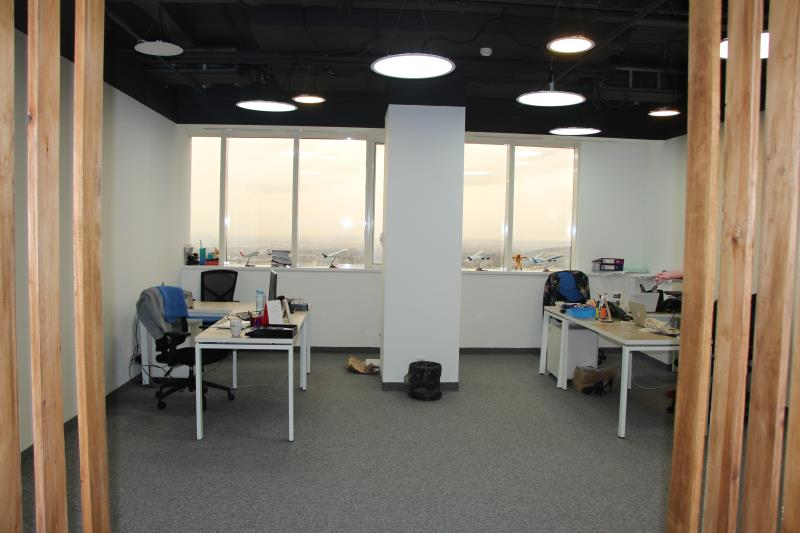 6Нежилое помещение общей площадью – 800,9 кв.м., местонахождение: г.Алматы, Алмалинский район, пр.Нұрсұлтан Назарбаев, д.103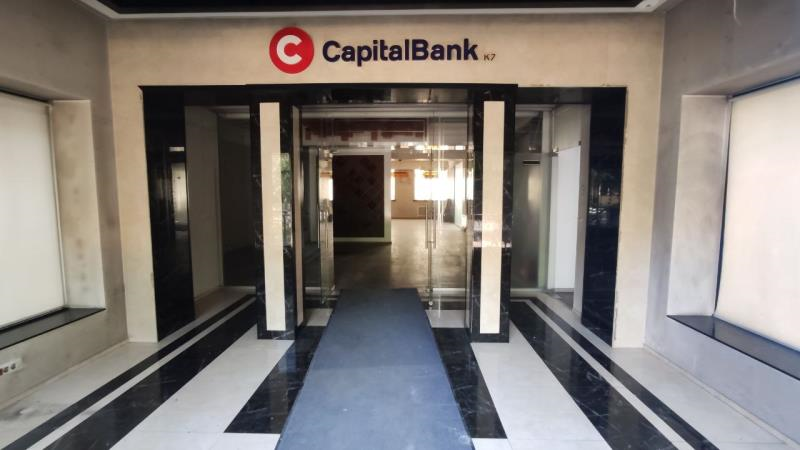 2-х этажное домостроение, общ.пл.178,3 кв.м. с з/у пл.0,0938га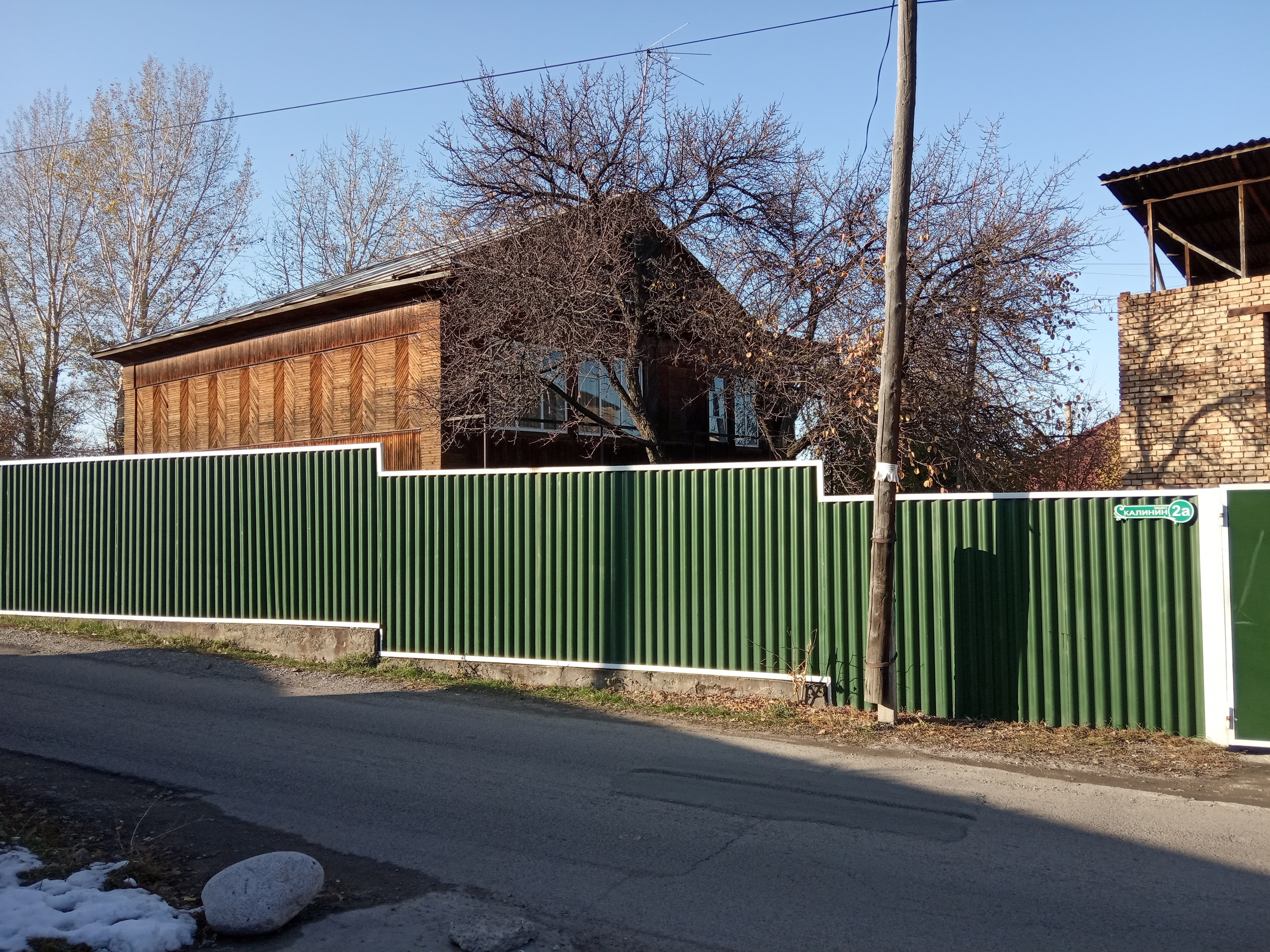 г. Астанаг. Астана7Земельный участок, общ.пл. 3,0 га кад №01/011/091/177, г.Нур-Султан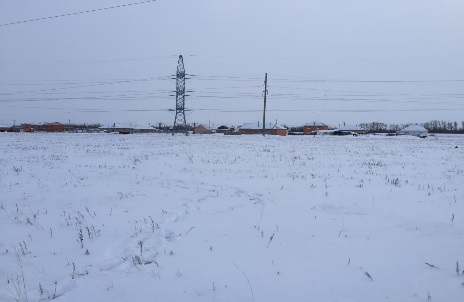 Жамбылская областьЖамбылская область8Жилой дом общ пл 60 кв.м, с земельным участком, адрес: Жамбылской обл. с. Тегистик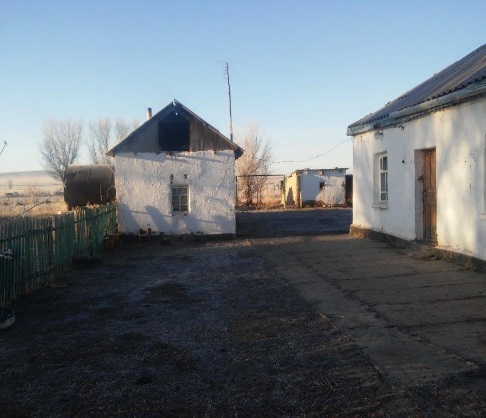 Восточно-Казахстанская областьВосточно-Казахстанская область9производственный комплекс: цех ламинирования – главный корпус (Литер А) общей площадью 17648,4 кв.м.; опытно промышленная установка (Литер Б) общей площадью 304,4 кв.м.; отделение аварийного слива (Литер В) общей площадью 69,9 кв.м.; ремонтно-механическая мастерская (Литер Д) общей площадью 2171,1 кв.м.; компрессорная (Литер Е) общей площадью 261,7 кв.м.; склад формалина (Литер Ж) общей площадью 48,1 кв.м.; здание декоративного бумажно-слоистного пластика (Литер З) общей площадью 1666,1 кв.м.; контрольно-пропускной пункт (Литер И) общей площадью 30,2 кв.м.; склад баллонов для взрывоопасных газов (Литер Г1), с прилегающими земельными участками 05:070:025:085 площадью 3,6363 га и 05:070:025:084 площадью 13,8257 га, адрес: ВКО, Зыряновский р-н, п. Малеевск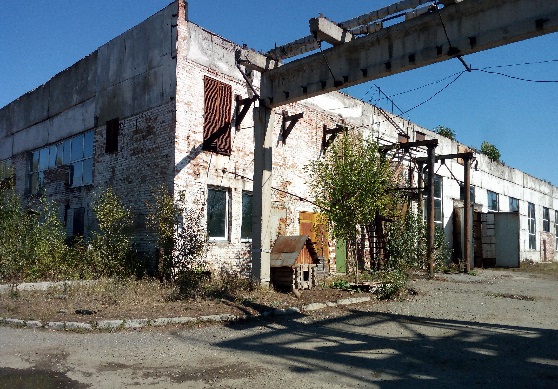 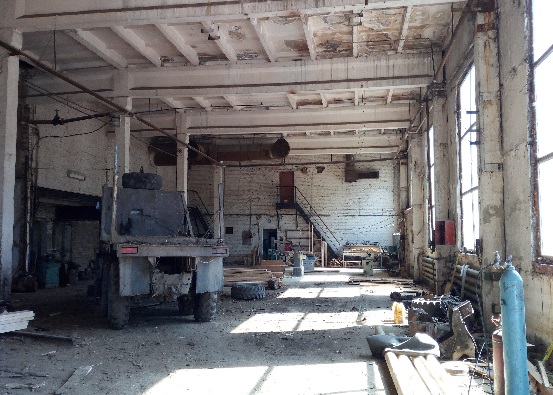 10диспетчерская общей площадью 223,8 кв.м., вместе с прилегающим земельным участком общей площадью 0,1456 га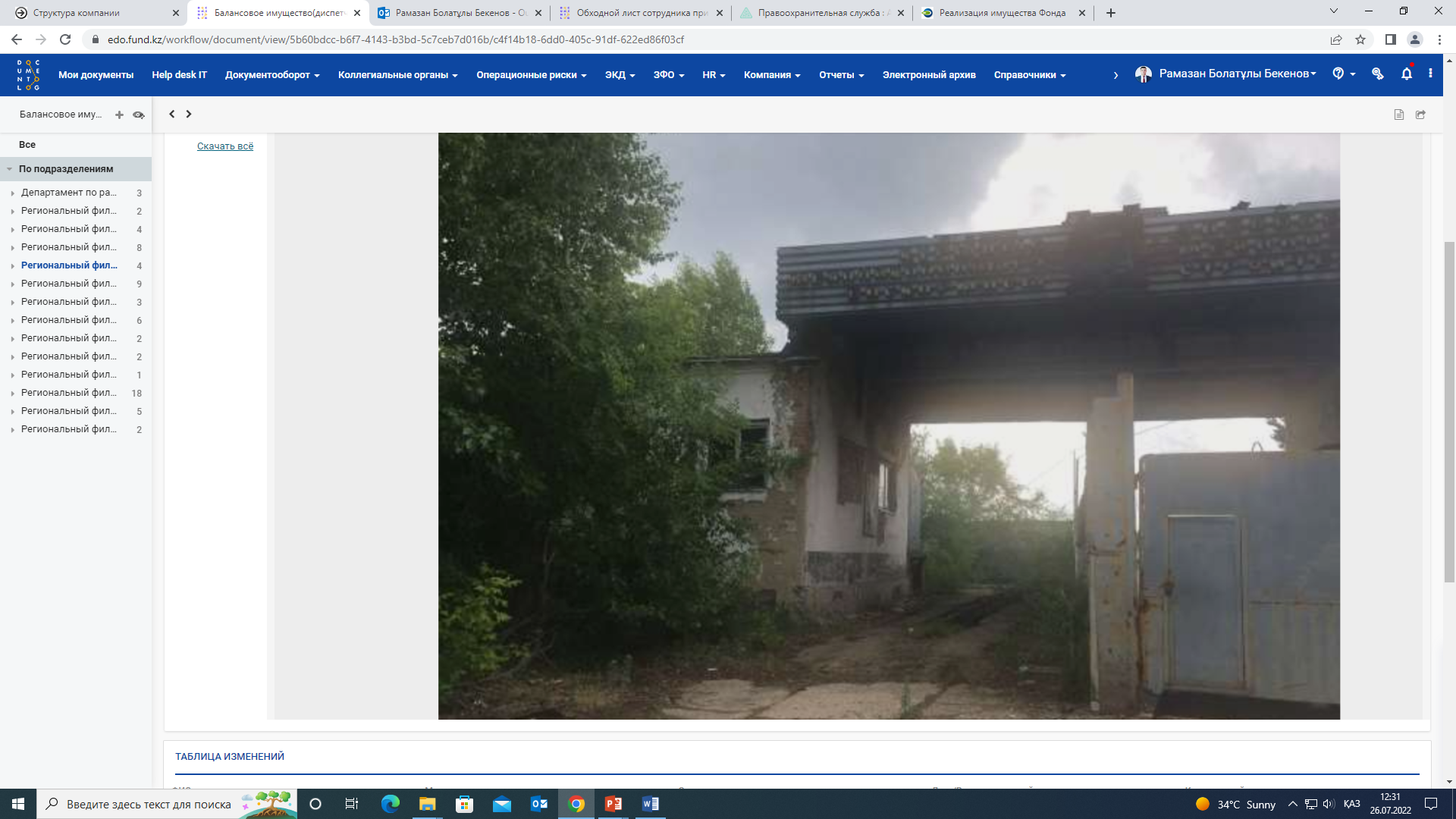 Карагандинская областьКарагандинская область11земельный участок пл.2,843 га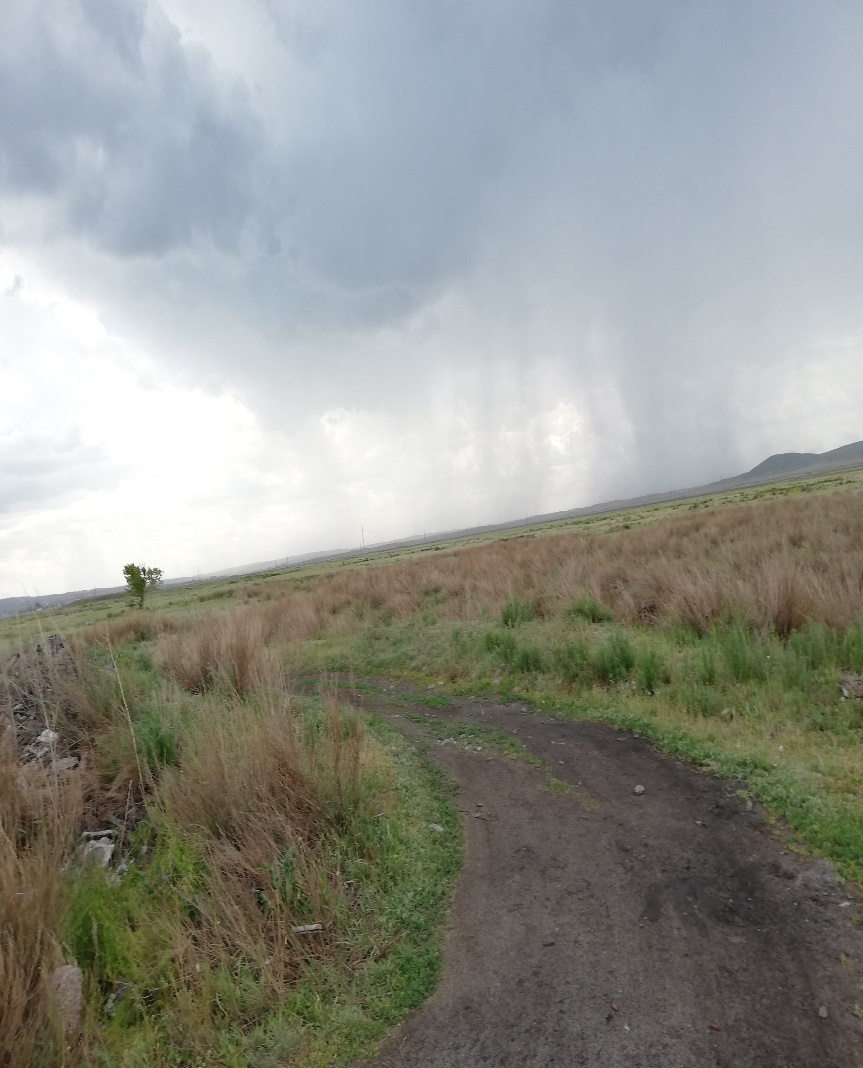 12имущественный комплекс-бывшие склады ОРСа общ.пл.3 480 кв.м. с з/у пл.1,6211 га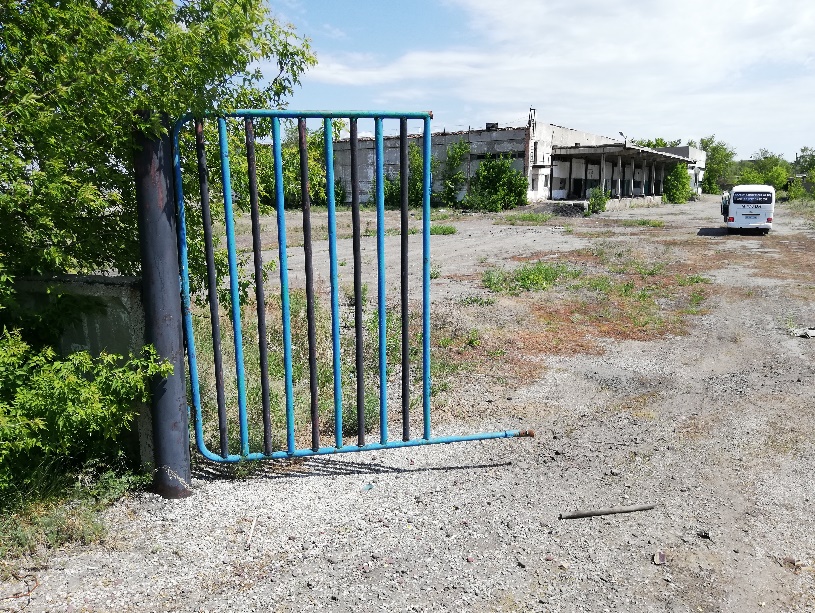 